AFFIDAVIT1.  S.RAJADURAI, aged about 62 years, S/O Mr.S.Sivasankara Narayana Perumal, Hindu, residing at Plot No.12, Door No.9A, Natesan Nagar, First Main Road, Velachery, Chennai-42  in Tamil Nadu state do hereby solemnly affirm and state as follows   I state that I am the chairman of GNANA VIDYA MANDIR, Keelakattuvilai,   Madhusudhana Puram Village, Manikattipottal Post – 629501, Kanyakumari District, Tamil Nadu. I am the President of KPR TRUST, registered office at Plot No.1, Door No 5, Venkateswara Nagar, First Street Velachery, Chennai-42, Tamil Nadu. I State that the school GNANA VIDYA MANDIR, Keelakattuvilai, Madhusudhana Puram Village, Manikattipottal Post-629501, Kanyakumari District, Tamil Nadu is run by the above mentioned trust.2.  I state that as per the mandatory requirements of the Affiliation Bye-laws, the School    has to constitute a managing committee for the smooth and effective functioning of the school subject to the overleaf control of the above said Trust. Accordingly a school Managing Committee. The details of the members of School Managing Committee are furnished in the table given below.GNANA VIDYA MANDIR  SCHOOL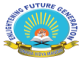 Affiliation No – 1930595        KEELAKATTUVILAI, MADHUSUDHANAPURAM VILLAGE, KANYAKUMARI DIST, Tamil Nadu-629501Further, it is certified that none of the above mentioned school managing committee members have blood relations with one another.Solemnly affirmed and signed before me at Nagercoil on  S. NONameFather’s/Spouse’s           NameDesignation in  SMCOccupation with addressResidential AddressTelephoneTerm1Mr.S. RajaduraiMr.S.Sivasankara Narayana PerumalPresidentBusiness             No.6, Venkateswara Nagar, 1st Street, Velacherry,  Chennai - 600042Plot No,9A/12, Dr.Natesan Nagar, 1st Street, Velachery, Chennai- 6000429444418526Life Time2Mr. J.B.PradeepMr.K.P.BahulayanMember SecretaryPrincipal        Gnana Vidya Mandir, Keelakattuvilai, Madhusudhana puram Village, Manikattipottal Post - 62950110/43-C1, Sri SornapureesvaramMaruvoorkonam,Mekkamandapam,KalkulamVilavur-629166.9443382968Life Time till retirement3Mrs.P.Kavitha Mr.Perumal PillaiMember Treasurer Business, ChennaiFlat No:7 Plot 23/9, Neelkamal Apartments, Gandhi Nagar, 3rd Main Road, Adyar Chennai - 60002098400651003 years4Mrs. M.Rani Ammal Mr.C.ElangoMember- Parent RepresentativeBusiness, Nagercoil1/37, North Soorangudy, Nagercoil -62950194431723973 years5Dr.S.Anisha Dr.S. AnandkarthiMember- Parent RepresentativeDoctor Jayasekaran Hospital, NagercoilElantahavilai, Pallam Post, Kanyakumari Dt.94428316003 years6Mrs.C.ChandrakalaMr.M.RadhakrishnanMember- Teacher RepresentativeTeacherGnana Vidya Mandir, Keelakattuvilai, Manikattipottal Post - 6295014-105 J, Kesavan puthoor, Puthenthurai(PO)-62950175984699573 years7Mrs. S. SujaM.Ramakrishna MoorthyMember- Teacher RepresentativeTeacherGnana Vidya Mandir, Keelakattuvilai, Manikattipottal Post - 6295017/135 A Middle School Road, Parakkai.94445383693 years8Mr.S.NamasivayamMr.S.SethuramalingamMember-EducationistSenior Principal, Maharishi Vidya Mandir, Chetpet, Chennai-600031No:37, Crystal square, Vaidayanathan street,Shenoy Nagar,Chennai-60003098401665063 years9Mr .R.N. Sendhil KumarMr. R. NallakannuMember-EducationistPrincipalKendriya Vidyalaya, Konam Post, Nagercoil,629004Type V Staff Quarter, Kendriya Vidyalaya Colony,KonamNagercoil-629004.    94371907083 years10Mrs. R. RajaramyaMr. R. ManikandanMember BusinessChathanvilai, Ammandivilai (PO), Nagercoil.22/11C, Chathanvilai, Ammandivilai(PO), Nagercoil.97890381843 years11Mr.G.S.GanesanMs.Kavitha Ganesan Member-EducationistPrincipal, Maharishi Vidya Mandir, Avignaceleste,No.92 Echankaranai Village(Behind Mahendra world city)New ChennaiPlot No:3, Flat F3, Raja Ramya Apartments, Sri Sakthi Vijayalakshmi Nagar, 1st Street, Velacherry, Chennai-60004294442665053 years12Mr.R.ManikandanMr.C.RaviMemberAdministrative Officer, Gnana Vidya Mandir, Keelakattuvilai, Madhusudhana puram Village, Manikattipottal Post - 62950122/11C, Chathanvilai, Ammandivilai(PO), Nagercoil99406162913 years13Dr. G.K. SupriyaDr. T.N. Sibhu AswathMemberDoctor, Lakshmi Hospitals, NagercoilNO 45, Kavimony Nagar, Nagercoil 62900163812654873 years14Dr.Subramaniya ThangamMs.R.VanajaMemberTeacherGovernment Higher Secondary School, Kombankulam,Tuticorin District.Near St. Francis School,Sarakkal Vilai75986408803 years15Mrs.Krishnammal Mr.MurugesanMemberTeacher Maharishi Vidya Mandir 
International School, Chennai-629001G1, Annai Apartment, Netaji Colony 6th Street, Velachery, Chennai-60004294444433543 years16Mr.G.VengopanMs.V.MythiliMemberAuditor, Vee pee Associates, No:11/6, Kanniya Street, Saligramam, Chennai-600093No:44, Saibaba Colony,2nd Cross Street, Virugambakkam, Chennai-60009598410063633 years17Mr.R.KrishnanMs.T.V.SundaravalliMemberBusiness, B1,RajGothai Nivas, Samundi Street, Kamarajar Nagar,Chennai-600100B1, RajGothai Nivas, Samundi Street, Kamarajar Nagar, Chennai-60010090032327223 years18Ms.A.ArunaMr.ArulsinghMemberAdvocate 150/56 C, Srinivasa Perumal Kovil 1st Street, Thiruvottiyur, Chennai-600091150/56 C, Srinivasa Perumal Kovil 1st Street, Thiruvottiyur, Chennai-60009197907623483 years19M.N.MaheswariM.PoobathyMemberTeacher Holly Infant Jesus Middle School,PuthanthuraiH-19, Housing Board colony,Vallankumaranvilai, Kottar94432045453 years